кео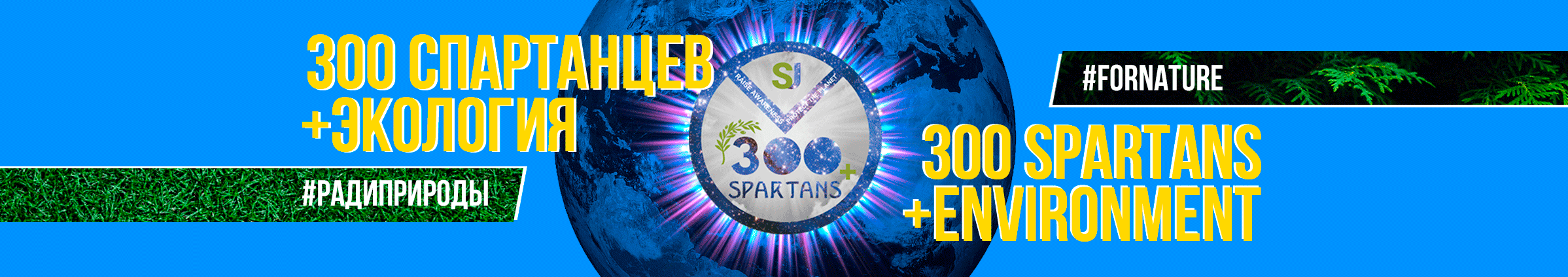 APPLICATION FOR PARTICIPATION IN THE MARATHONPlease chose a comfortable time for your presentation on the marathonName and surnameAgeCountry, regionEducationOccupationRank in occupationTopic of your presentationShort description of your presentation, with proposed suggestions/ideasLink to your social mediaE-mail address/ WhatsApp or other contact information4 June  (GMT+3) from 14:00  to 24.005 June  (GMT+3) from 00:00 to 24.006 June   (GMT+3) from 00:00 to 14:00